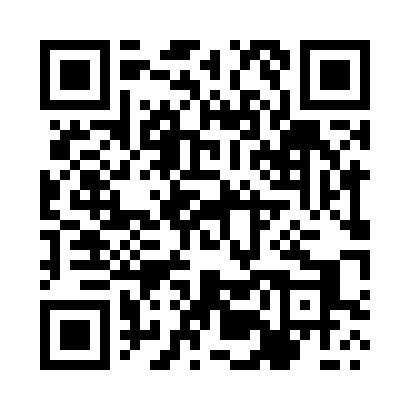 Prayer times for Zelechy, PolandMon 1 Apr 2024 - Tue 30 Apr 2024High Latitude Method: Angle Based RulePrayer Calculation Method: Muslim World LeagueAsar Calculation Method: HanafiPrayer times provided by https://www.salahtimes.comDateDayFajrSunriseDhuhrAsrMaghribIsha1Mon3:596:0412:355:017:079:032Tue3:566:0112:345:027:089:063Wed3:535:5912:345:047:109:084Thu3:505:5712:345:057:129:115Fri3:475:5412:345:067:149:136Sat3:445:5212:335:087:169:167Sun3:415:5012:335:097:179:188Mon3:385:4712:335:107:199:219Tue3:345:4512:325:117:219:2310Wed3:315:4312:325:137:239:2611Thu3:285:4012:325:147:259:2912Fri3:245:3812:325:157:269:3113Sat3:215:3612:315:167:289:3414Sun3:185:3312:315:187:309:3715Mon3:145:3112:315:197:329:4016Tue3:115:2912:315:207:349:4317Wed3:075:2712:315:217:359:4518Thu3:045:2412:305:227:379:4819Fri3:005:2212:305:247:399:5120Sat2:575:2012:305:257:419:5421Sun2:535:1812:305:267:439:5722Mon2:495:1512:295:277:4410:0123Tue2:455:1312:295:287:4610:0424Wed2:425:1112:295:297:4810:0725Thu2:385:0912:295:307:5010:1026Fri2:345:0712:295:327:5210:1427Sat2:305:0512:295:337:5310:1728Sun2:265:0312:285:347:5510:2029Mon2:225:0112:285:357:5710:2430Tue2:174:5912:285:367:5910:28